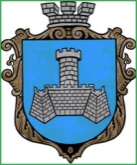 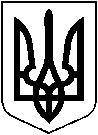 УКРАЇНАХМІЛЬНИЦЬКА МІСЬКА РАДАВІННИЦЬКОЇ ОБЛАСТІВиконавчий комітетР І Ш Е Н Н Явід                         2021 р.                                                                         №Внесення змін до рішення виконавчого комітету міської ради №63 від 21.01.2021 р. «Про погодження розміру батьківської плати за навчання учнів основного контингенту та груп, що працюють на засадах самоокупності на 2021 рік КПНЗ Хмільницька школа мистецтв» Розглянувши листа в. о. директора КПНЗ Хмільницька  школа  мистецтв   від 07.09.2021 р. №01-12/76 щодо погодження розміру щомісячної  батьківської плати за навчання учнів груп, що працюють на засадах самоокупності  на вересень-грудень 2021 року,  враховуючи Постанови Кабінету Міністрів України: від 25.03.1997 р. №260 «Про встановлення розміру плати за навчання у державних школах естетичного виховання дітей», від 11.01.2018 р. №22 «Про внесення зміни до постанови Кабінету Міністрів України» (зі змінами), відповідно Положення про групи, що працюють на засадах самоокупності, погодження їх кількості  та розміру оплати за навчання по КПНЗ Хмільницькій школі мистецтв, затвердженим рішенням виконавчого комітету міської ради від 19.09.2012 року №366, керуючись  Законом України «Про позашкільну освіту»  та  ст. ст. 32, 59 Закону України «Про місцеве  самоврядування в Україні»,  виконком  міської  радиВИРІШИВ:1. Внести зміни в рішення виконавчого комітету Хмільницької міської ради №63 від 21.01.2021 р. «Про погодження розміру батьківської плати за навчання учнів основного контингенту та  груп, що працюють на засадах самоокупності на 2021 рік КПНЗ Хмільницька школа мистецтв» виклавши пункт 3 рішення, в наступній редакції:«Погодити на вересень-грудень 2021 року розмір щомісячної батьківської плати за навчання  у  групах, що   працюють на засадах самоокупності КПНЗ Хмільницька школа  мистецтв: підготовчий клас (музичне виховання)     - 240 грн.1 клас гітара                                                 - 370 грн.2 клас гітара                                                 - 425 грн.3 клас гітара                                                 - 380 грн.образотворче мистецтво 1 клас                  - 238 грн.образотворче мистецтво 2-3 клас              - 279 грн.образотворче мистецтво  4-5клас              - 320 грн.образотворче мистецтво 6 клас                 - 400 грн.2. П. 3 рішення виконавчого комітету від 21.01.2021 р. №63 визнати таким, що втратило чинність. 3. Загальному відділу міської ради (Прокопович О.Д.) у документах постійного зберігання зазначити факт та підставу втрати чинності п.3 рішення зазначеного у п.1.4. Контроль  за  виконанням  цього  рішення  покласти  на  заступника міського голови з питань діяльності виконавчих органів міської ради згідно розподілу обов’язків, супровід виконання на в. о. директора КПНЗ Хмільницька школа мистецтв Франчука А.М. Міський голова                                                Микола ЮРЧИШИН